Linton Community Plan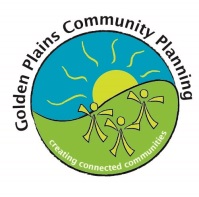 Linton Community PlanLinton Community PlanCommunity planning is a process where community members come together and take action to improve their community. Community members develop a Community Plan that outlines projects they will undertake to make their town a better place to live. Golden Plains Shire Council supports community planning by providing a professional facilitator who assists communities, as well as grants to help implement the projects in the Community Plan.  Currently 22 communities across the Shire are helping make their towns a great place to live through community planning.  To learn more about community planning visit the goldenplains.vic.gov.au. Local residents known as Community Coordinators, volunteer their time to coordinate the development and implementation of a community plan for their community. The following community members are Community Coordinators for this Linton Community Plan.Marlene Barrow: 0409 520 669Kirsty Clark:        0419 116 78         kandjclark@optusnet.com.auJulie Eaton:         0403 318 825       busymum57@hotmail.comIan Forrester:      0429 694 011       forrester.ian.i@edumail.vic.gov.auKaren Ronan:      0409 026 310       mkronan1@bigpond.comHalina Sztynda:   0439 343 475       hsztynda@gmail.comKylie Turville:      0448 428 190       k.turville@iinet.net.auJoy McDonald:    0490176401         jam@goonly.netRobyn Jordan:    0490124766         goldfieldfinds@gmail.comWarren Bowen:                                Warrenbowen1979@gmail.comPam Farey:                                       farey@vic.chariot.net .auNina Swanson:                                 ninas_email_place@hotmail.comAndrea Smith:                                  andcs@live.comPlease contact your Coordinators for more information about this Plan or for the date of upcoming meetings that you are welcome to attend.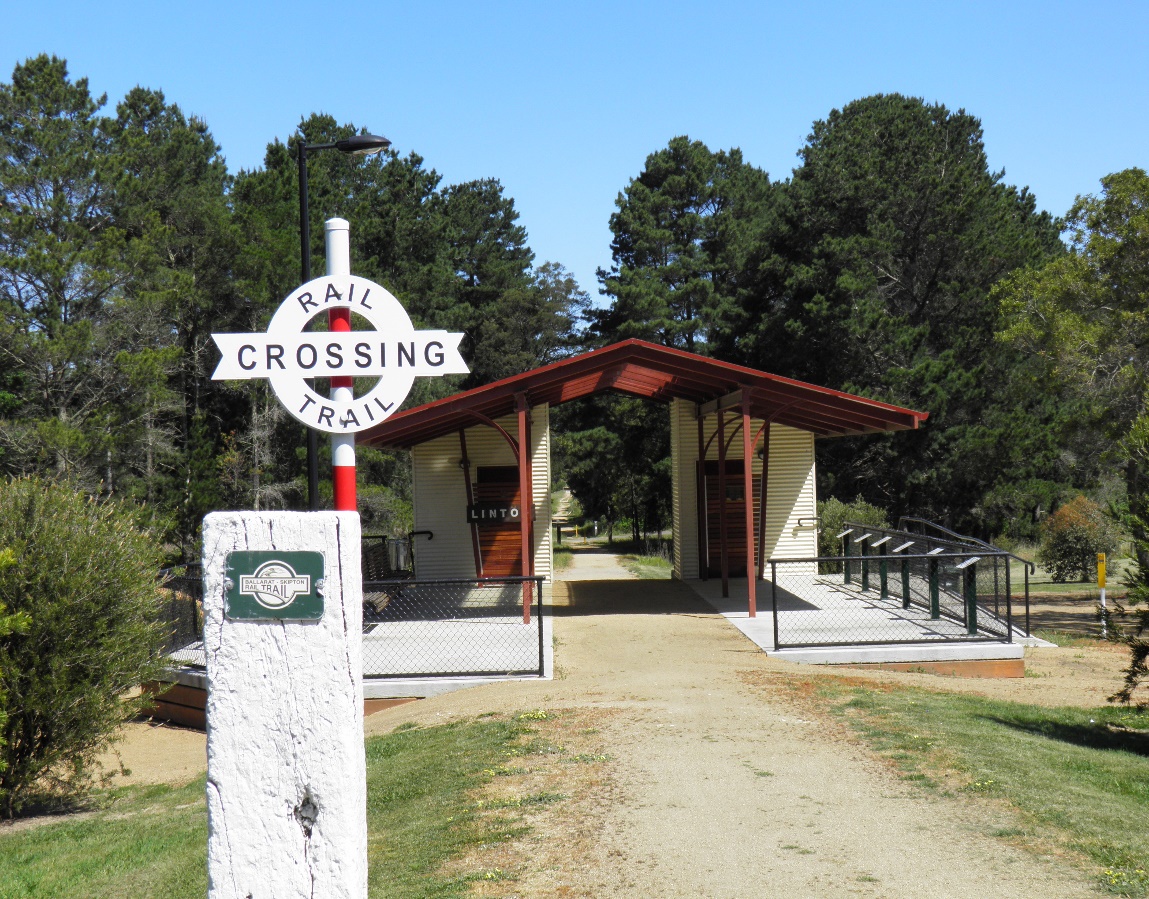 Many Linton residents and local partners have worked together to implement Linton Community Plans. Together they achieved a lot including:The Station PrecinctThe BMX TrackThe Skate ParkInstallation of township ‘what’s on sign’ Overtaking lanes (Cherry Tree Hill)Community Events (eg Christmas in July; Spring Carnival)Community Playground at Linton Primary School “We couldn’t be prouder of Golden Plains Shire Community Coordinators, and everyone involved in community planning – they go above and beyond for their communities and they’re a big reason why Golden Plains is such a great place to live and visit.” 
Cr Des Phelan, Mayor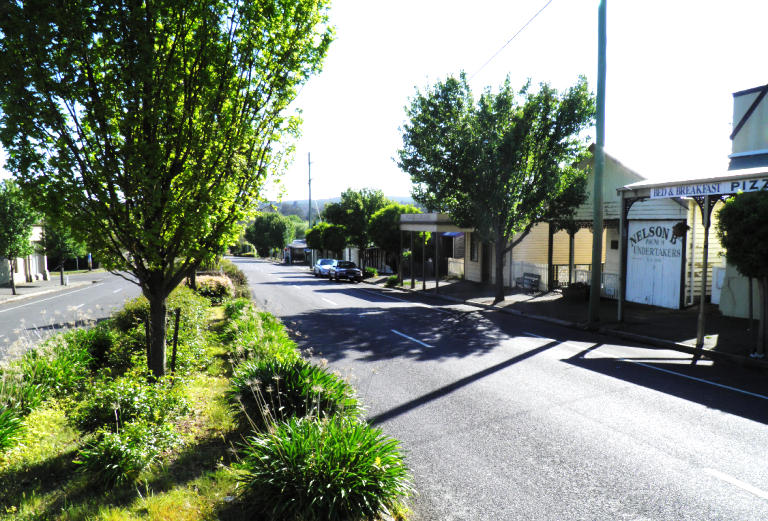 Preparation to develop this Community Plan started in September 2015. The Linton community were asked for ideas and projects via a survey, interviews and public meetings. Two public meetings were held in November of 2015 to vote on ideas gathered in the surveys and interviews.  Over 75 Linton residents contributed to the development of this community plan. Women, men, children and many community groups were involved. 2016-2019 Community Plan Key Projects2016-2019 Community Plan Key Projects2016-2019 Community Plan Key Projects2016-2019 Community Plan Key Projects2016-2019 Community Plan Key Projects2016-2019 Community Plan Key Projects2016-2019 Community Plan Key ProjectsSupport the development of new social groups and clubs to increase social connectedness and decrease social isolation in the Linton community. This project will specifically aim to develop clubs that benefit the following Linton residents:young parents (playgroup)young people elders in the communitySEED funding allocated to this project: $500Work with the Historical Society to access funding to support the restoration and repair of Linton’s heritage buildings such as the Linton Library and Undertakers buildings. The project will also work to repurpose heritage buildings for local events such as exhibitions and museums so the buildings get maximum use. SEED funding allocated to this project: $500Support and facilitate events for the people of Linton and surrounding areas. Specifically this project will; Work in partnership with the school to celebrate the 150th Anniversary on 1st August 2017. Develop and implement a community joint fundraising event, whereby profits can be allocated to support various community groups / initiatives (as opposed to one single group / initiative) – promoting cross community collaboration. Review past events, with the view to facilitating a specific social event to bring the community together (eg music event; rock n roll dance) – run by the community, for the community.SEED funding allocated to this project: $2000The Linton Community Plan is proudly supported by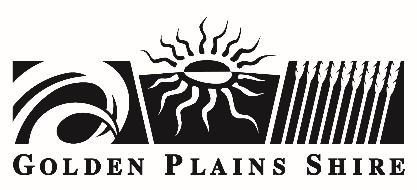 Support the development of new social groups and clubs to increase social connectedness and decrease social isolation in the Linton community. This project will specifically aim to develop clubs that benefit the following Linton residents:young parents (playgroup)young people elders in the communitySEED funding allocated to this project: $500Work with the Historical Society to access funding to support the restoration and repair of Linton’s heritage buildings such as the Linton Library and Undertakers buildings. The project will also work to repurpose heritage buildings for local events such as exhibitions and museums so the buildings get maximum use. SEED funding allocated to this project: $500Support and facilitate events for the people of Linton and surrounding areas. Specifically this project will; Work in partnership with the school to celebrate the 150th Anniversary on 1st August 2017. Develop and implement a community joint fundraising event, whereby profits can be allocated to support various community groups / initiatives (as opposed to one single group / initiative) – promoting cross community collaboration. Review past events, with the view to facilitating a specific social event to bring the community together (eg music event; rock n roll dance) – run by the community, for the community.SEED funding allocated to this project: $2000The Linton Community Plan is proudly supported by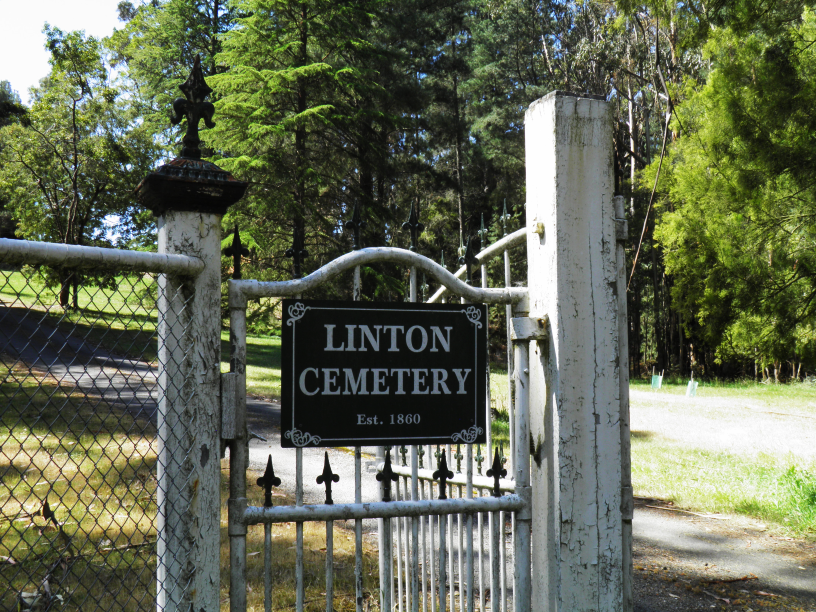 Develop a Community Garden Model to meet the specific needs of the Linton community. This community garden project may include expanding the school food garden, developing a food network, revitalising horse troughs and addressing the street scape. SEED funding allocated to this project: $1000Support the establishment of the Linton & District Men’s Shed. The project will advocate for a permanent building / site and work in partnership and collaboration with the Men’s Shed to support ongoing activities. SEED funding allocated to this project: $2000Advocate for a safe walkway or proper footpath from Hewitt’s Rd. Work with Vic Roads and Council on this project.Develop a Community Garden Model to meet the specific needs of the Linton community. This community garden project may include expanding the school food garden, developing a food network, revitalising horse troughs and addressing the street scape. SEED funding allocated to this project: $1000Support the establishment of the Linton & District Men’s Shed. The project will advocate for a permanent building / site and work in partnership and collaboration with the Men’s Shed to support ongoing activities. SEED funding allocated to this project: $2000Advocate for a safe walkway or proper footpath from Hewitt’s Rd. Work with Vic Roads and Council on this project.Raise awareness at Community, Council and State Government levels regarding the risk hazard of dead wood within the Linton Forest and Council Land. Gain support from Community, Council and State Government to develop a risk reduction model that:allows community members to collect dead wood prior to a planned burnensures community members are notified by Vic Roads when tree chopping is to occur so they can have the opportunity to collect woodWork with Council to develop this model and have it endorsed by DWELP and Vic Roads. Continue to support the ongoing implementation of the Mortchup Reservoir Plan. This includes:Community support for working bees to maintain the land (getting rid of weeds; planting etc.)Work towards construction of a Boardwalk and a Bridge on the Spillway (whether in supporting grant applications or joint projects with Men’s shed).Create and develop a “Pop Up Town” model to utilise vacant shops and spaces in the town. The model will consider:Frequency (monthly / quarterly / seasonally)Themes (markets; theatre; music)The project will work with the whole community to identify how this may intersect with other community interests.SEED funding allocated to this project: $1500Disclaimer; If major changes to community plan projects need to be made within the life of the plan, Coordinators will conduct public process before making these changesRaise awareness at Community, Council and State Government levels regarding the risk hazard of dead wood within the Linton Forest and Council Land. Gain support from Community, Council and State Government to develop a risk reduction model that:allows community members to collect dead wood prior to a planned burnensures community members are notified by Vic Roads when tree chopping is to occur so they can have the opportunity to collect woodWork with Council to develop this model and have it endorsed by DWELP and Vic Roads. Continue to support the ongoing implementation of the Mortchup Reservoir Plan. This includes:Community support for working bees to maintain the land (getting rid of weeds; planting etc.)Work towards construction of a Boardwalk and a Bridge on the Spillway (whether in supporting grant applications or joint projects with Men’s shed).Create and develop a “Pop Up Town” model to utilise vacant shops and spaces in the town. The model will consider:Frequency (monthly / quarterly / seasonally)Themes (markets; theatre; music)The project will work with the whole community to identify how this may intersect with other community interests.SEED funding allocated to this project: $1500Disclaimer; If major changes to community plan projects need to be made within the life of the plan, Coordinators will conduct public process before making these changesRaise awareness at Community, Council and State Government levels regarding the risk hazard of dead wood within the Linton Forest and Council Land. Gain support from Community, Council and State Government to develop a risk reduction model that:allows community members to collect dead wood prior to a planned burnensures community members are notified by Vic Roads when tree chopping is to occur so they can have the opportunity to collect woodWork with Council to develop this model and have it endorsed by DWELP and Vic Roads. Continue to support the ongoing implementation of the Mortchup Reservoir Plan. This includes:Community support for working bees to maintain the land (getting rid of weeds; planting etc.)Work towards construction of a Boardwalk and a Bridge on the Spillway (whether in supporting grant applications or joint projects with Men’s shed).Create and develop a “Pop Up Town” model to utilise vacant shops and spaces in the town. The model will consider:Frequency (monthly / quarterly / seasonally)Themes (markets; theatre; music)The project will work with the whole community to identify how this may intersect with other community interests.SEED funding allocated to this project: $1500Disclaimer; If major changes to community plan projects need to be made within the life of the plan, Coordinators will conduct public process before making these changes2016-2019 Community Plan Key Projects2016-2019 Community Plan Key Projects2016-2019 Community Plan Key Projects2016-2019 Community Plan Key Projects2016-2019 Community Plan Key ProjectsEXAMPLE:Support the development of new social groups and clubs to increase social connectedness and decrease social isolation in the Linton community. This project will specifically aim to develop clubs that benefit the following Linton residents:young parents (playgroup)young people elders in the communitySEED funding allocated to this project: $500Project Outline:SEED funding allocated to this project: Project Outline:SEED funding allocated to this project: The Community Plan Program is proudly supported byEXAMPLE:Support the development of new social groups and clubs to increase social connectedness and decrease social isolation in the Linton community. This project will specifically aim to develop clubs that benefit the following Linton residents:young parents (playgroup)young people elders in the communitySEED funding allocated to this project: $500Project Outline:SEED funding allocated to this project: Project Outline:SEED funding allocated to this project: The Community Plan Program is proudly supported byInsert PhotoProject Outline:SEED funding allocated to this project: Project Outline:SEED funding allocated to this project: Project Outline:SEED funding allocated to this project: Insert PhotoProject Outline:SEED funding allocated to this project: Project Outline:SEED funding allocated to this project: Project Outline:SEED funding allocated to this project: Project Outline:SEED funding allocated to this project: Project Outline:SEED funding allocated to this project: .Project Outline:SEED funding allocated to this project: Disclaimer; If major changes to community plan projects need to be made within the life of the plan, Coordinators will conduct public process before making these changes